О нас«5 элемент»  - торговая марка белорусской сети магазинов электроники и бытовой техники, основана в 1994 году. Свои первые магазины ЗАО «ПАТИО» открыло  в 1995 году. К марту 2020 года из 3 салонов бытовой техники наша компания  года выросла  до 69 магазинов по всей стране!Основные этапы развития:2006 год - мы пионеры среди торговых сетей по внедрению продаж бытовой техники в рассрочку;2008 год - заключены официальные дилерские соглашения с белорусскими производителями бытовой техники «Атлант», «Горизонт», «Витязь», «Гефест»;2011 год - мы открыли собственный сервисный центр и провели рестайлинг торговой марки. Логотип приобрел современный вид: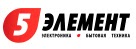 2012 год - начало онлайн продаж, открытие интернет-магазина. Первые среди белорусских ритейлеров запустили собственную справочно-информационную службу, доступную по короткому номеру 275 для абонентов всех мобильных операторов;2017 год -  запуск нового формата работы OMNI:  это интеграция всех каналов продаж в единую сеть с возможностью доступа из любой точки;2018 год - активное развитие в социальных сетях, YouTube-канале и успешная работа интернет-магазина 5element.by;Прорывом года стала реализация новинок игрового мира: геймпады, приставки, консоли, аксессуары и другое. Организован масштабный турнир «Битва городов» для поклонников игры Dota II.  Онлайн-трансляции региональных этапов турнира собрали около 2 миллионов просмотров.В 2019 году онлайн-площадку 5element.by  посетили более 10 миллионов пользователей.Компания в цифрах:более 3 000 специалистов60 000 кв.м. торговых площадей69 розничных магазинов34 города присутствия сетиболее 30 000 звонков в колл-центр ежемесячноболее 80 партнеровболее 1 500 000 участников Клуба покупателей «5 элемент»Более 20 000 наименований товаров, представленных в сети магазинов, а также на сайте 5element.byБолее 2000 акций ежегодноБолее 100 товаров по суперценам каждый деньТысячи товаров в рассрочку без переплатСервисная поддержка и беспроблемный возвратПо исследованию международной компании «ASER» в «5 элементе» приобретается каждый второй телевизор, пылесос, фотоаппарат, каждая третья стиральная машина, каждый четвертый холодильник в республике.Мы в СМИ и соцсетях  https://www.instagram.com/5elementbelarus/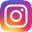   https://vk.com/5elementbelarus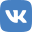     https://ru-ru.facebook.com/5ElementBelarus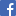    https://ok.ru/elementbelarus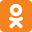 https://www.youtube.com/user/5elementBelarus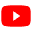 https://yandex.by/news/story/Udobno_vygodno_bezopasno._Vse_o_pokupke_tekhniki_v_internet-magazine_5element.by--ee8b92e7e81d1abef2bab1ec64f86eb5?lr=157&lang=ru&persistent_id=98732151Награды, поощренияШесть раз «5 ЭЛЕМЕНТ»  признавался победителем в рамках Международного фестиваля-конкурса «Выбор года» — в 2009, 2010, 2012, 2013, 2014 и 2015 годах. Два раза (в 2010 и 2013 г.г.) «5 ЭЛЕМЕНТ» был признан лучшей сетью бытовой техники по версии читателей портала Interfax.by.Звание «Лучший клиенто-социально ориентированный проект в номинации «Корпоративное волонтерство» за уникальную для Беларуси инициативу «Живи сердцем».Общественная позицияПри непосредственной спонсорской поддержке и участии компании в республике Беларусь проводятся:конкурс «ТехноИнтеллект», организатор Белорусский Национальный технический университет. Участниками конкурса является активная, инициативная и творческая молодежь;ежегодный фестиваль-конкурс дизайна и архитектуры BELARUS DESIGN AWARD;ежегодная акция «Большая семья» в пользу многодетных семей, детского приюта и Ассоциации детей-инвалидов;ежегодная Республиканская спартакиада кадетских училищ, специализированного лицея МЧС и УО «Минское суворовское военное училище»;фестиваль средневековой культуры «Рубон»;фестиваль-форум академического искусства «СоТворение»;с 2018 стартовал социальный проект «Дай пять добру!», идея которого заключается в помощи детям, находящимся в домах малютки. Только за один год, благодаря клиентам и сотрудникам компании удалось собрать 500 000 рублей. За 2019 год количество средств, собранных в рамках проекта увеличилось до 1 миллиона рублей. Все собранные средства идут на помощь белорусским Домам ребенка, Домам малютки и детским домам;компания является спонсором фестиваля писателя Владимира Короткевича, выставки «Марк Шагал: жизнь и любовь», фестиваля баскетбольного мастерства «ШАГ В БУДУЩЕЕ» и других культурно-спортивных мероприятий.Миссия компании:Мы стремимся к созданию устойчивого и прибыльного бизнеса, направленного  на улучшение качества жизни белорусских покупателей посредством:наиболее привлекательных предложений товаров и услуг;использования передовых торговых технологий и процессов;постоянного повышения квалификации и мотивации наших сотрудников.Дух и ценности компании: мы ценим энергию, предприимчивость и стремление к лидерству;успех приходит лишь к тем, кто не оставляет попыток добиться своего и неизменно имеет позитивное мировосприятие;наша компания дает возможность самореализоваться, получить от жизни то, к чему стремишься и не стоять на месте. С ростом и развитием компании растут профессиональные и моральные качества наших сотрудников.Наши цели:Клиентоориентированность — мы знаем и ценим наших клиентов и стремимся обслуживать их наилучшим образом;Качество — мы предлагаем гарантию на товары и услуги;Эффективность — мы стремимся к совершенству с минимальными издержками;Профессионализм — мы вырастили свою команду профессионалов;Ответственность — мы несём ответственность за взятые обязательства и результат.